Міністерство освіти і науки, молоді та спорту УкраїниНаціональний університет водного господарства та природокористуванняКафедра економіки підприємстваЗвітпро проходження виробничої економічної практикина  ПП Сігней Ю.А(назва підприємства – бази практики з вказанням його підпорядкування)Оцінки:керівника від підприємства: _______________________________________керівника від університету:    ______________________________________________________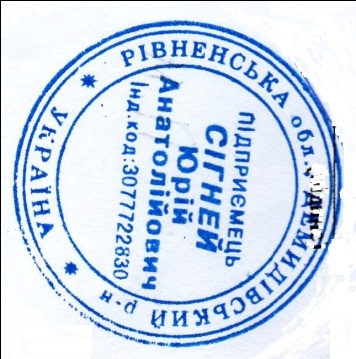 